Informe actividades más relevantes  mes de mayo 2022. UNIDAD DE LA JUVNETUD.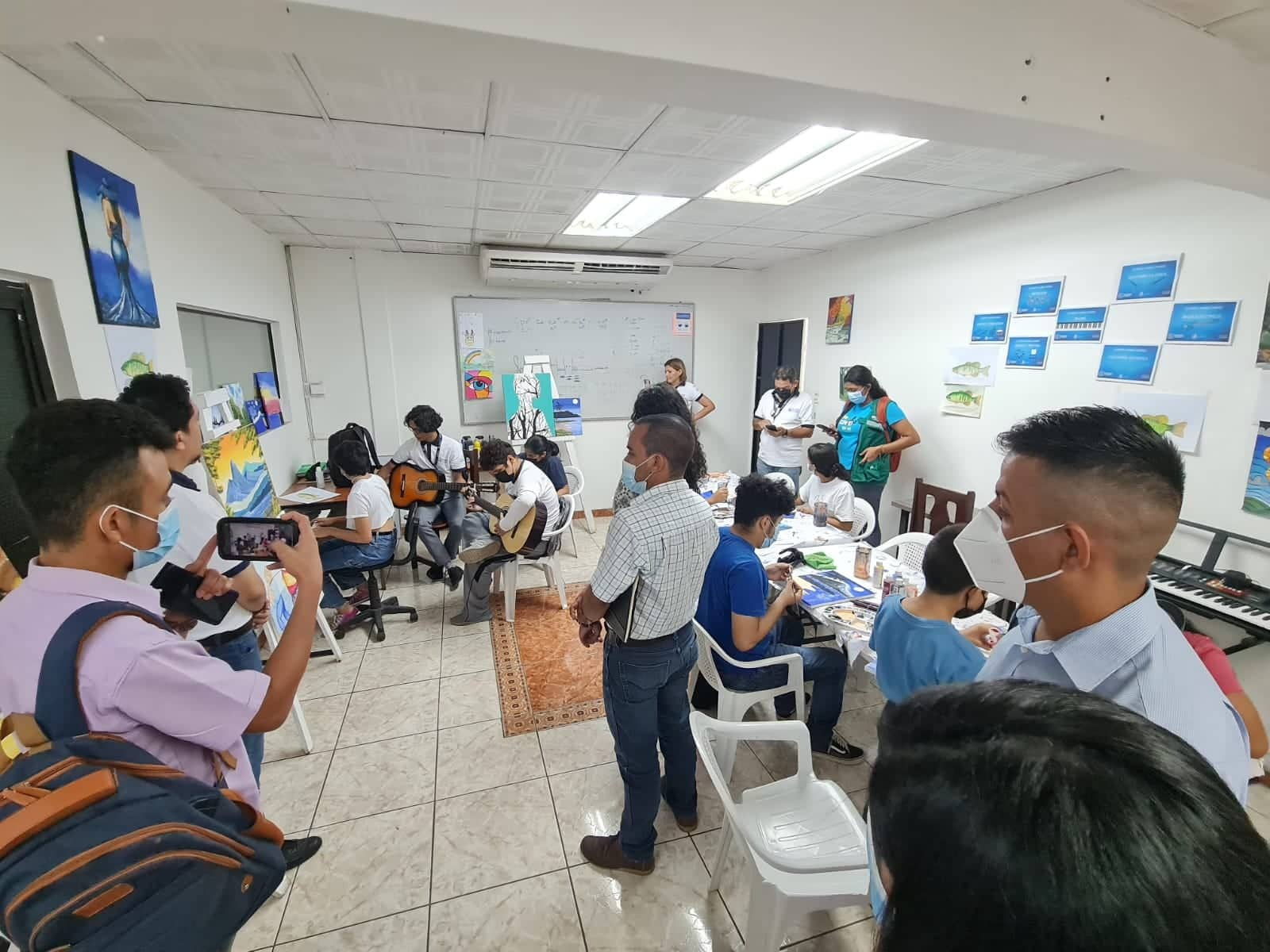 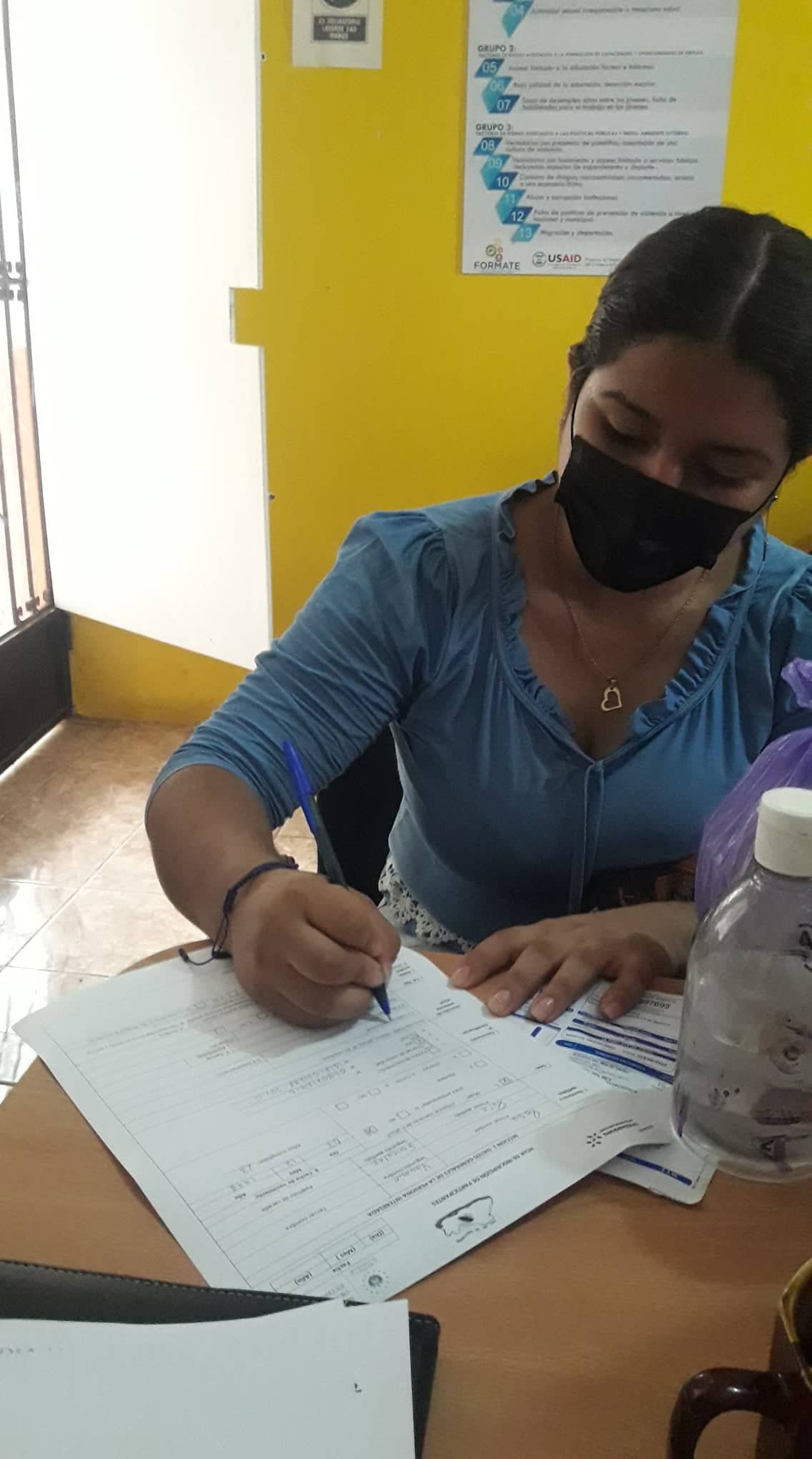 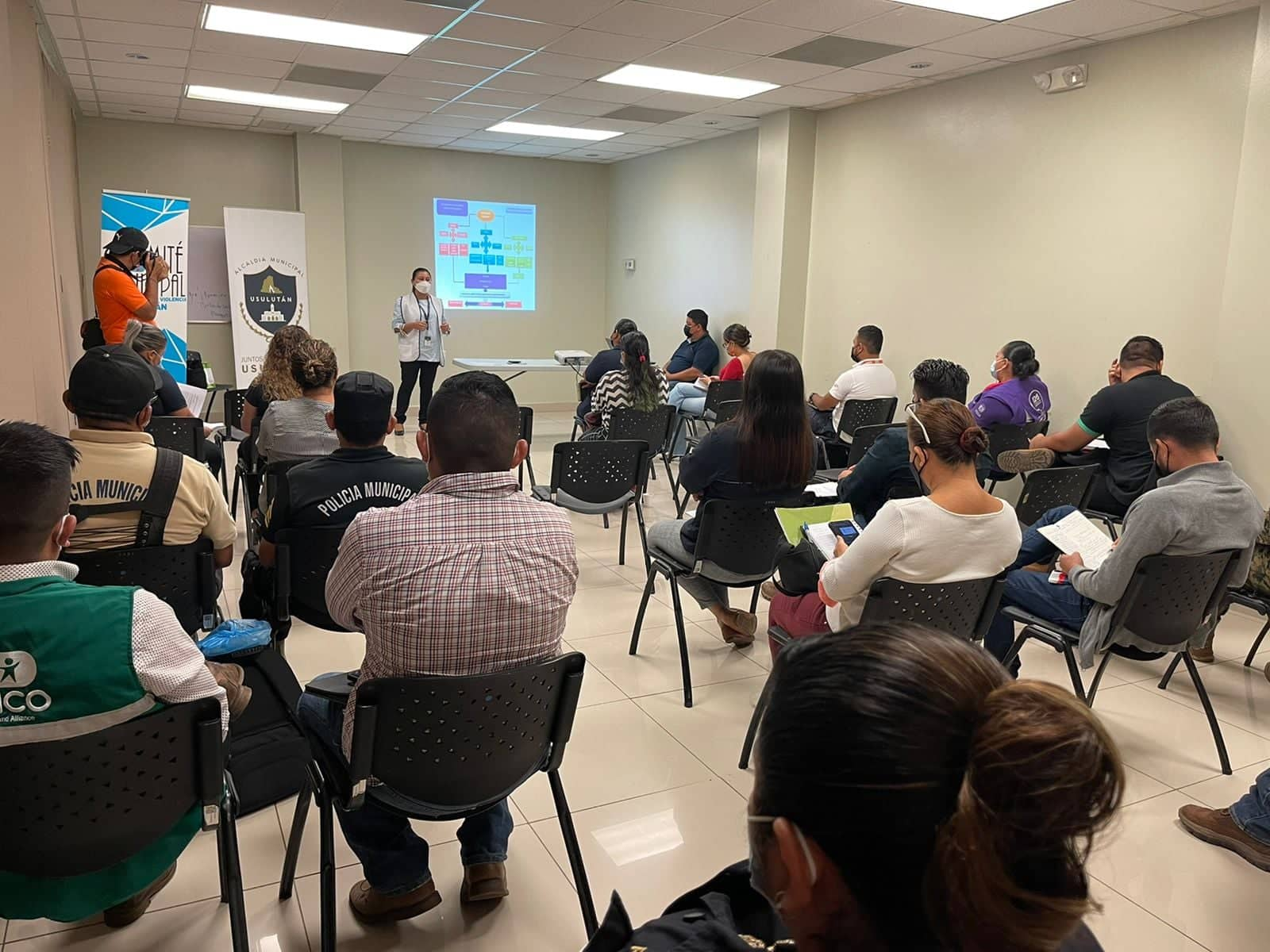 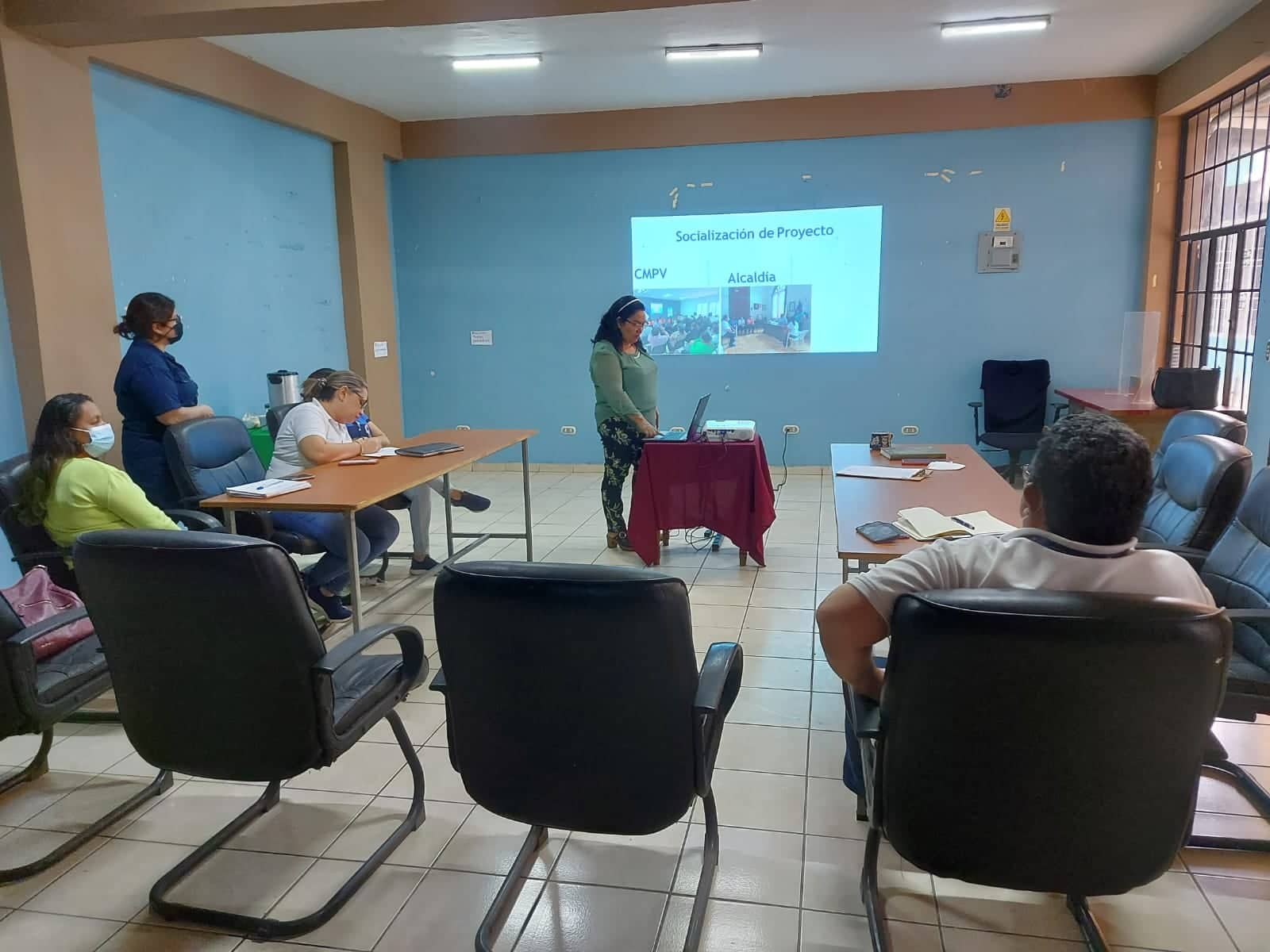 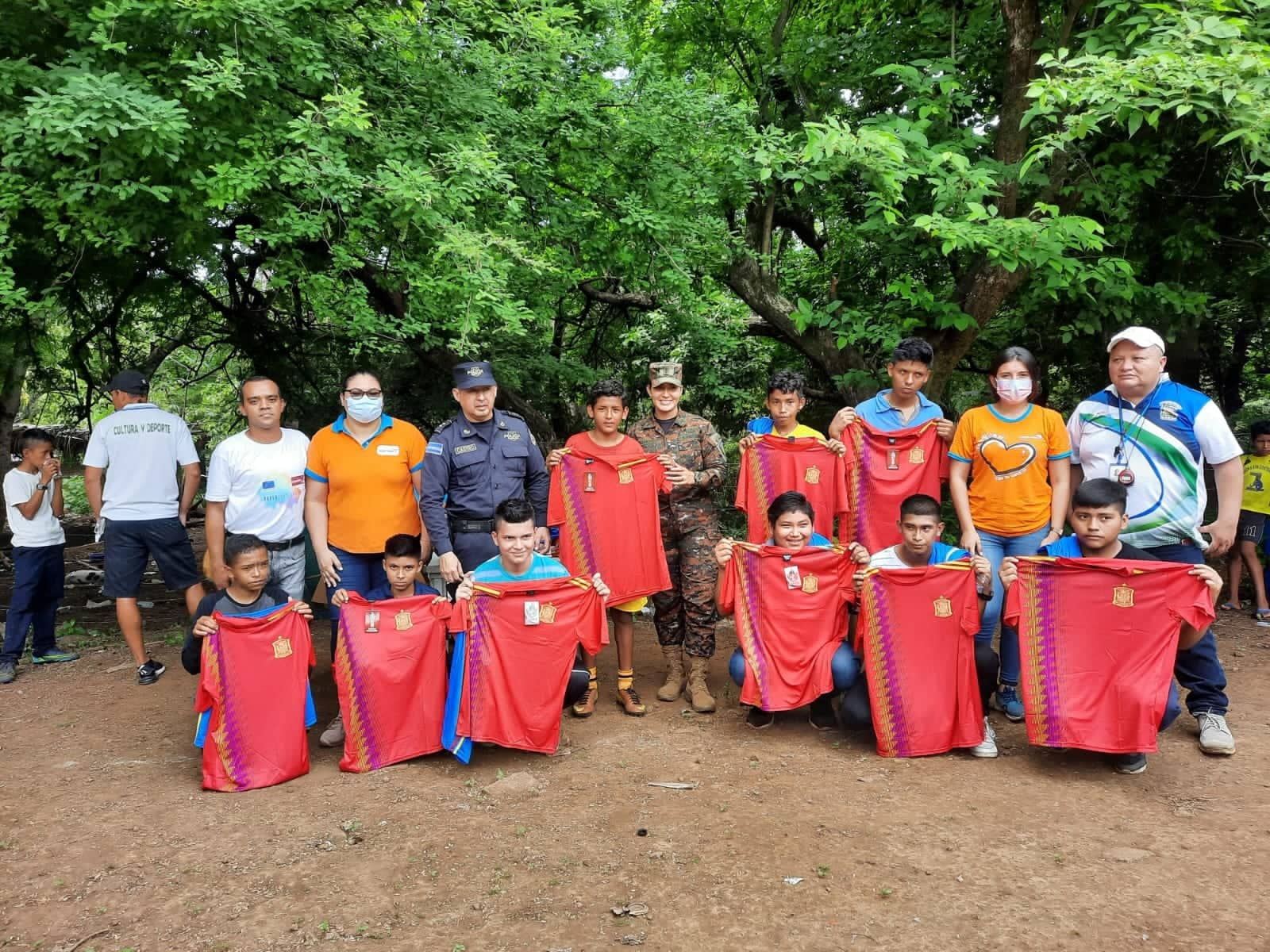 Actividades  relevantes mes de junio.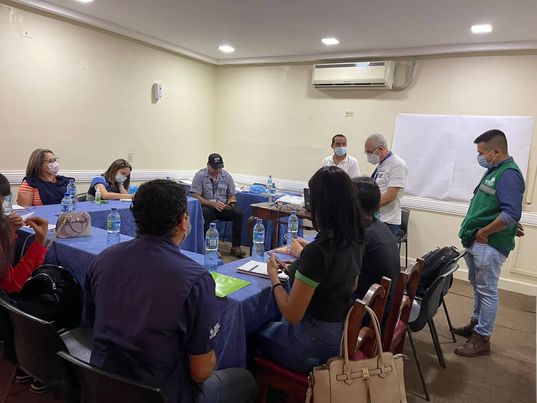 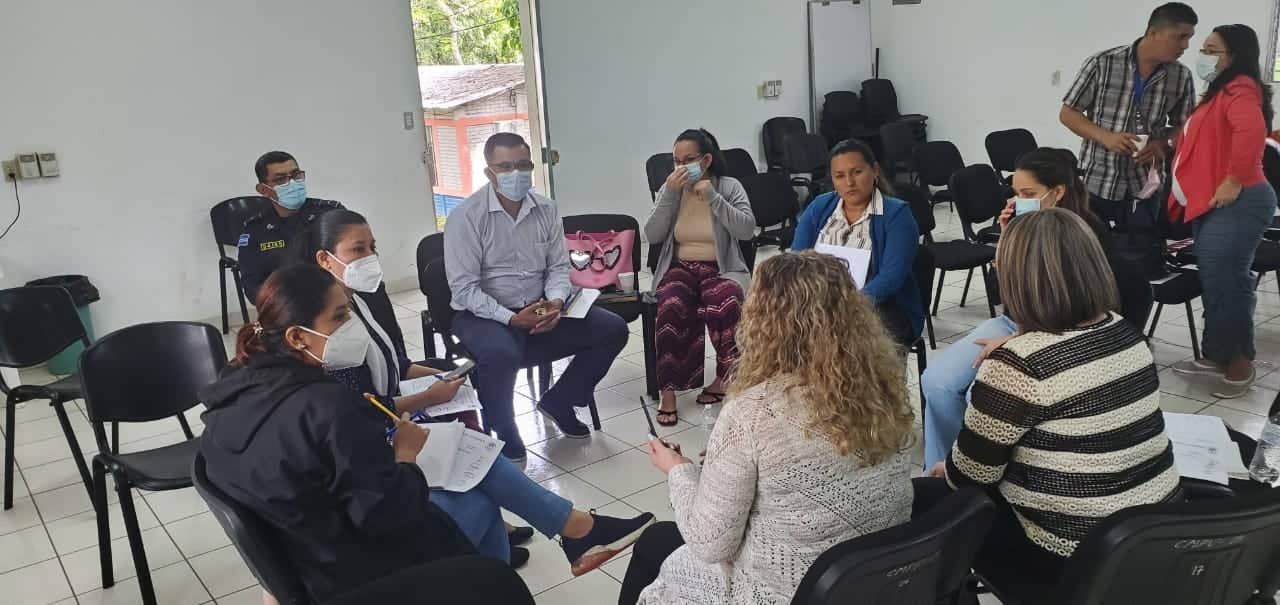 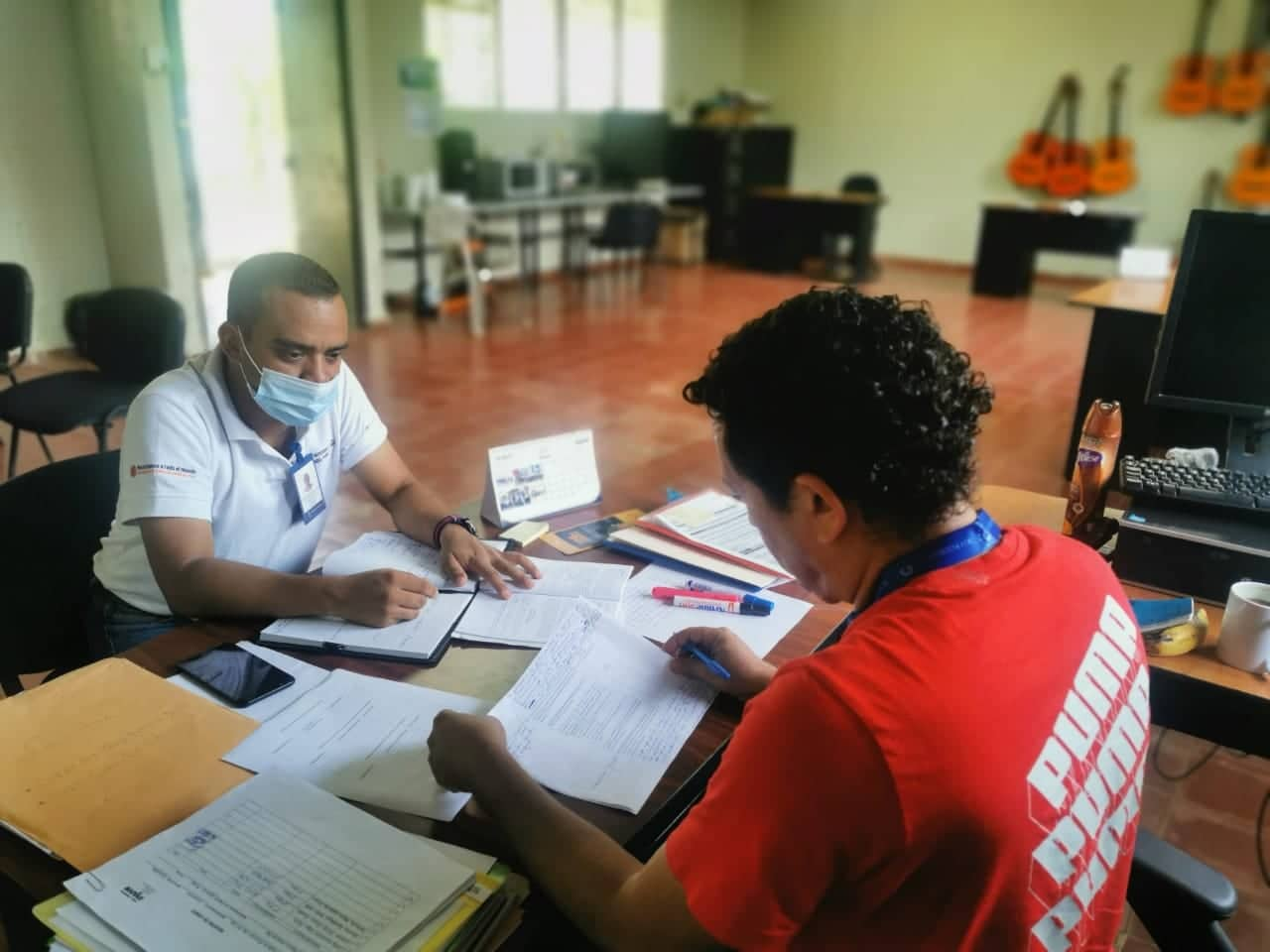 Actividades relevantes mes de Julio.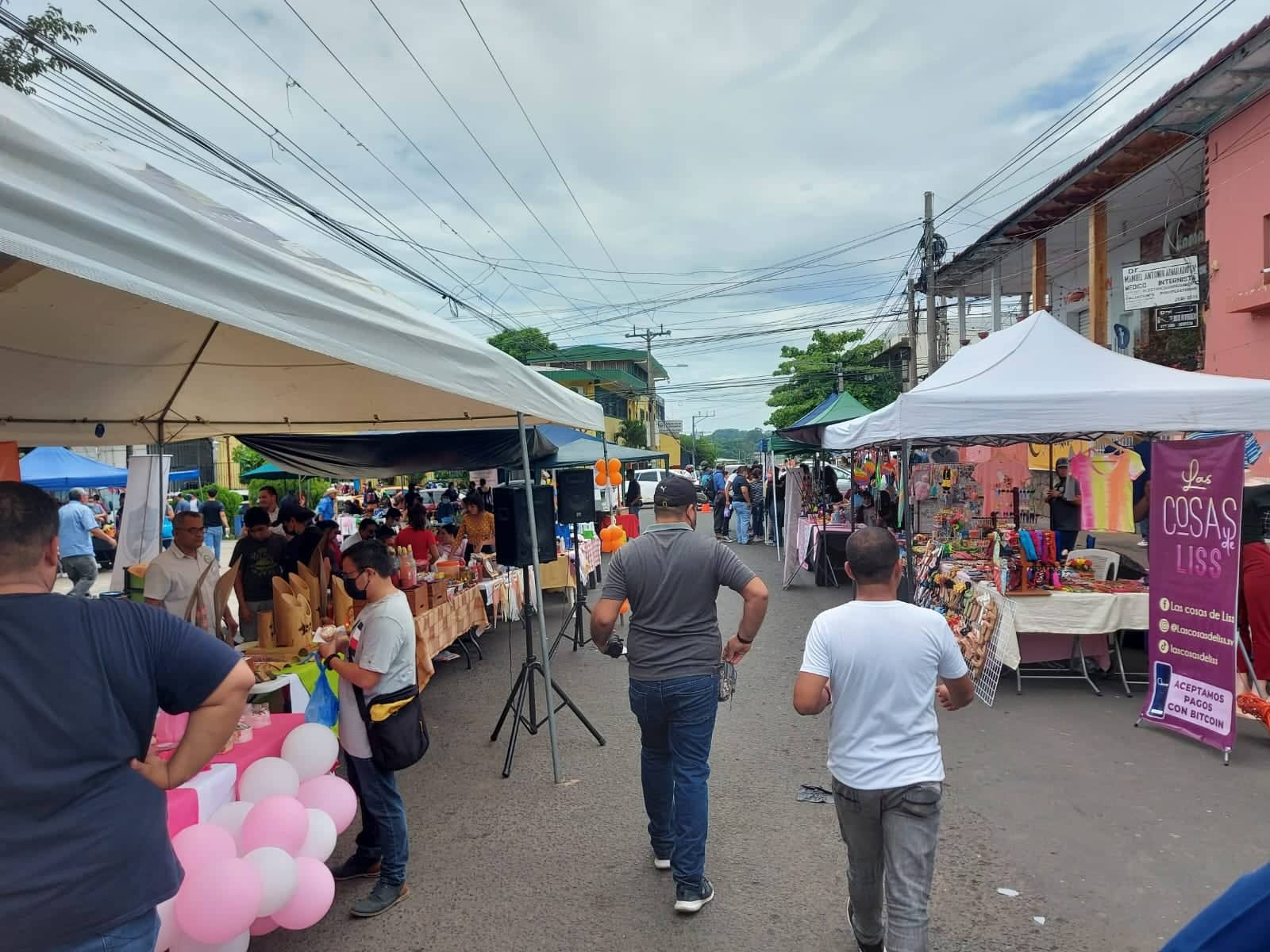 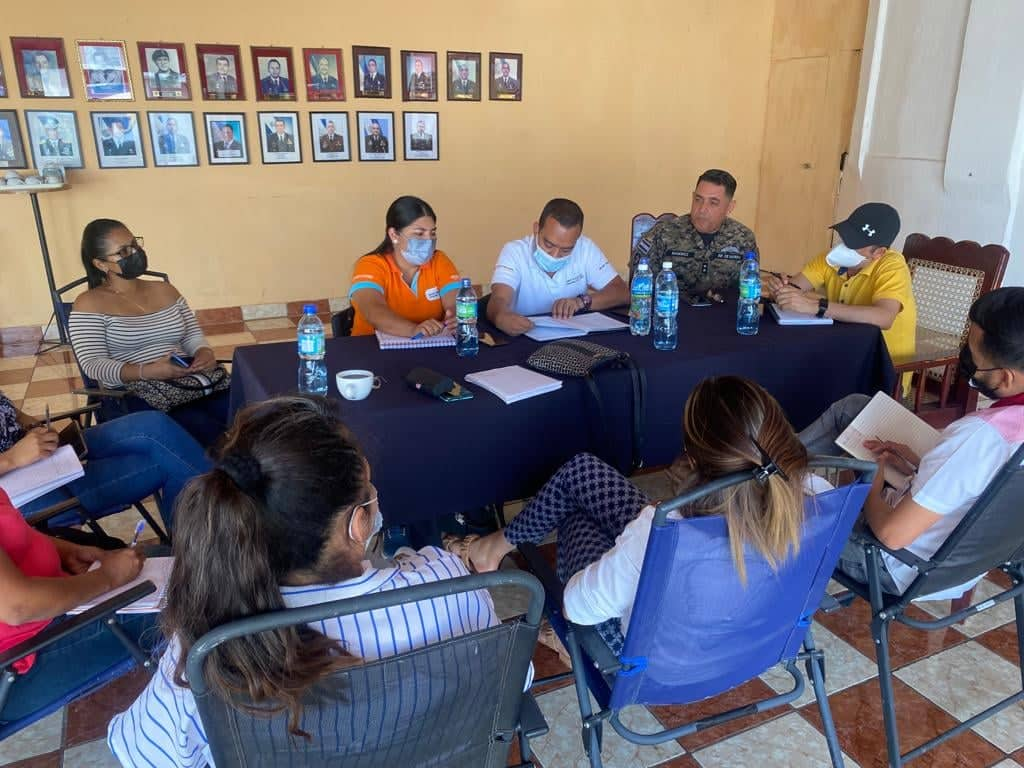 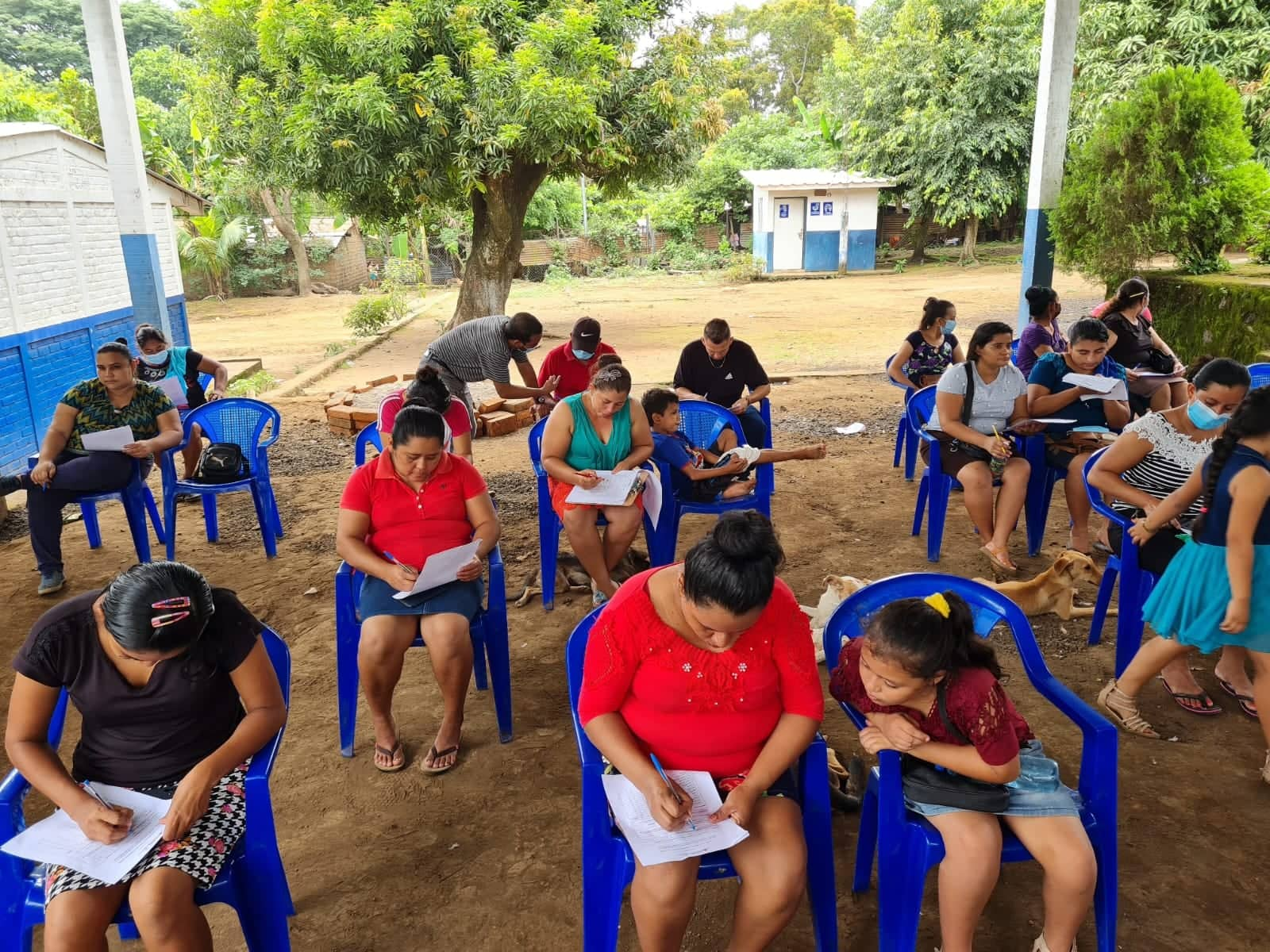 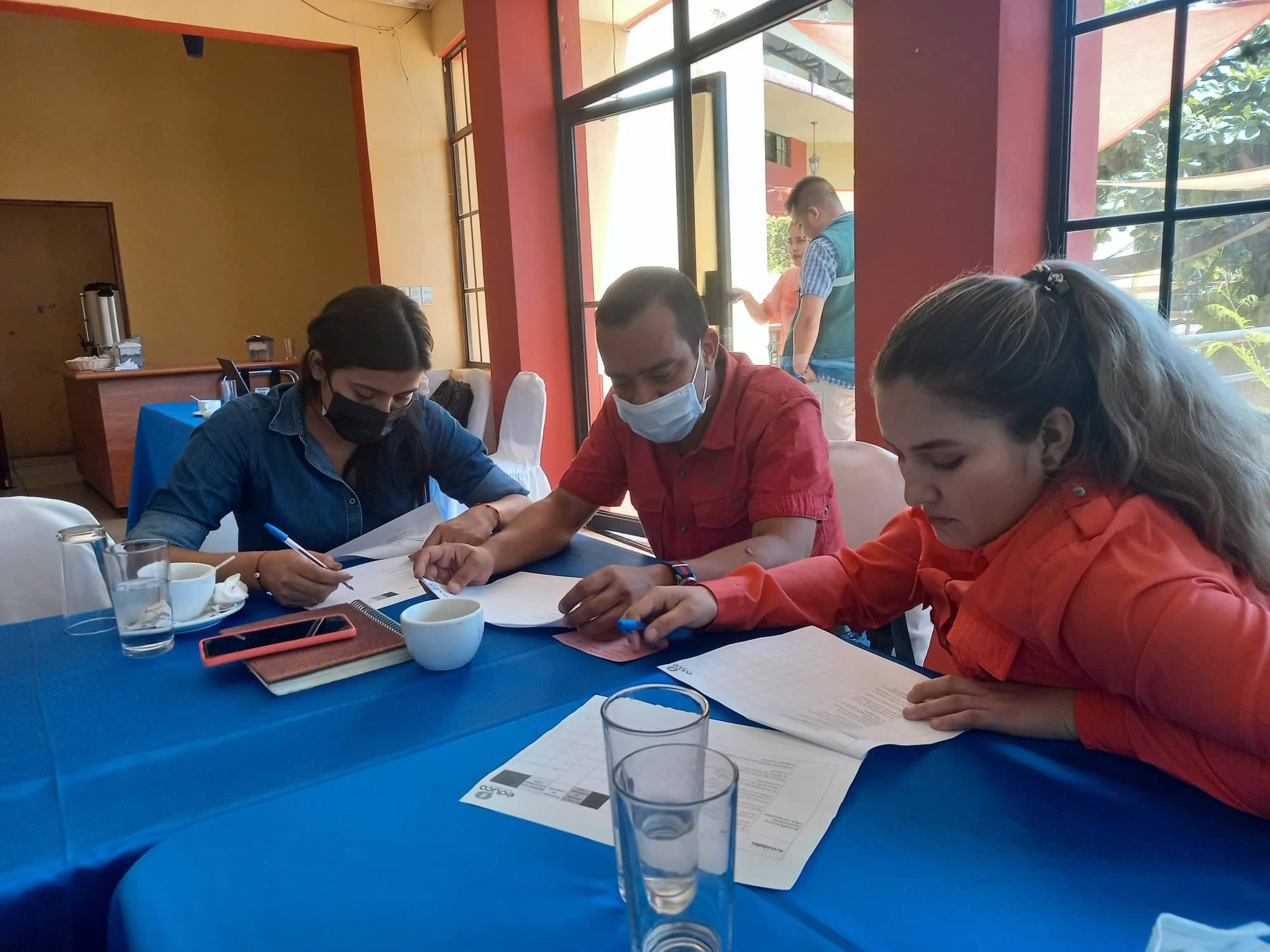 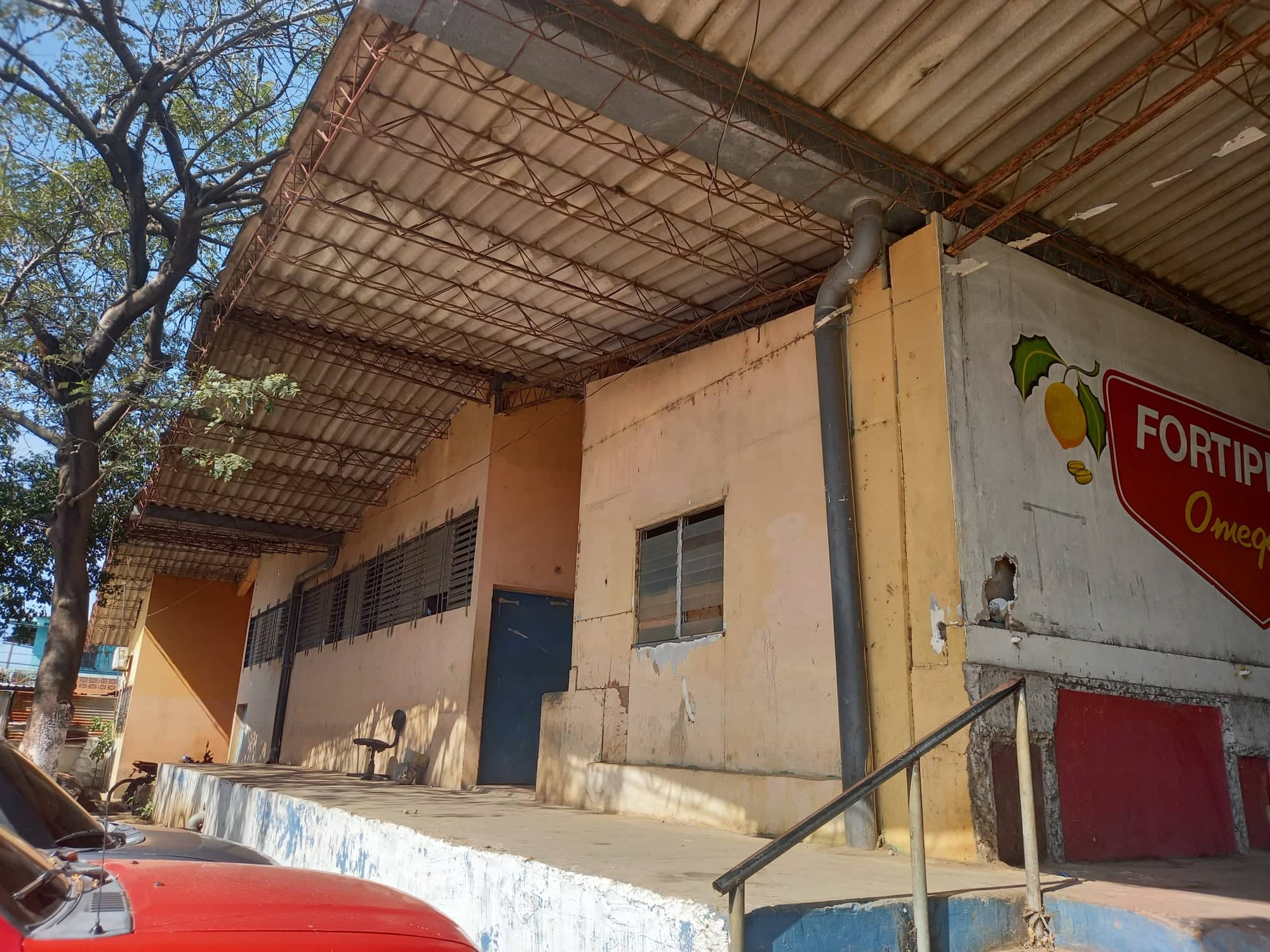 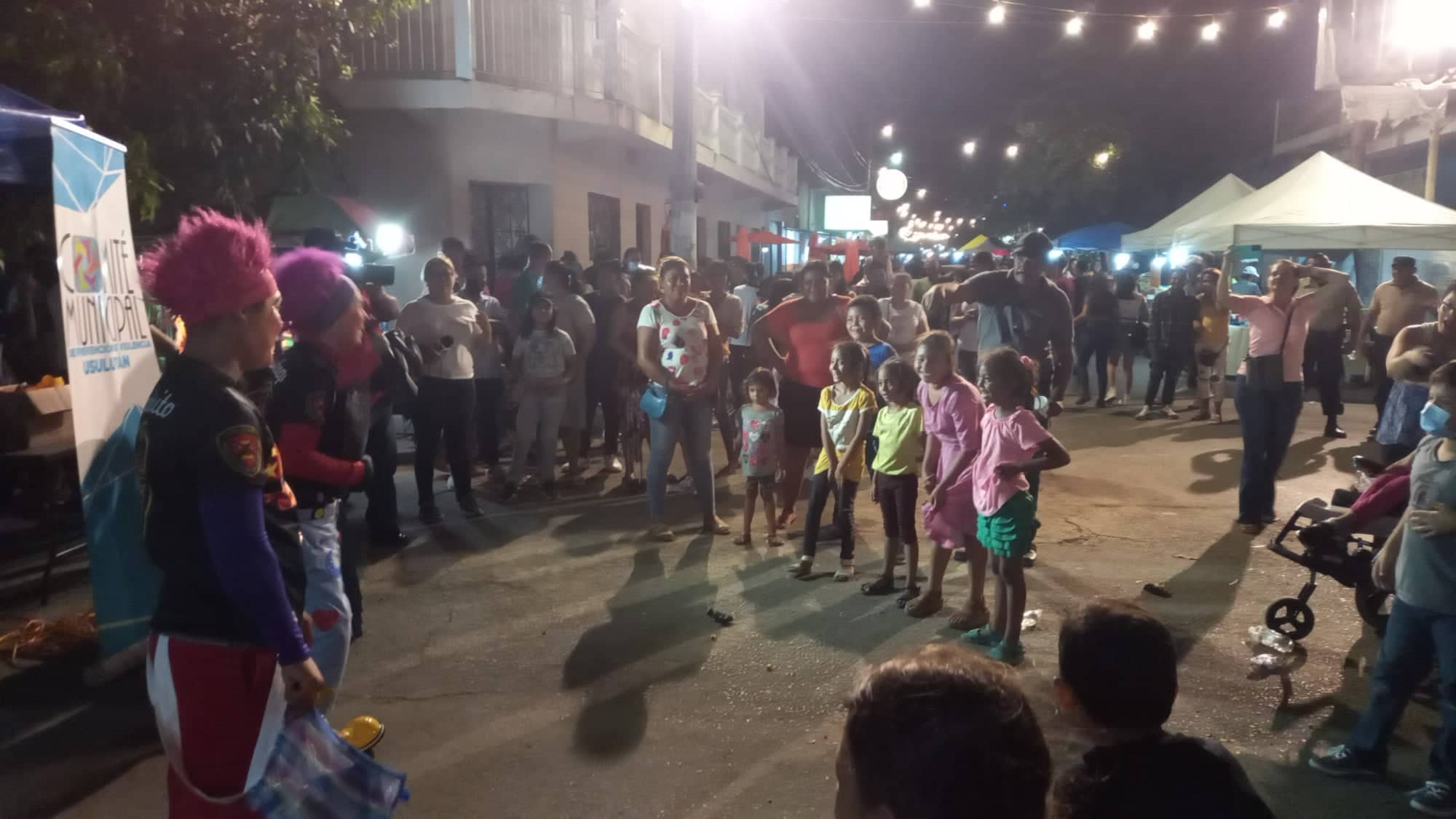 Comisión de la municipalidad (5 personas) para visita a Casa de Encuentro Juvenil en San Miguel, proyecto que se realizara en Usulután en las instalaciones del parqueo del Mercado Regional donde habrá área de Arte y pintura, biblioteca, centro de cómputo etc. Y se beneficiara a la juventud del Municipio. Fecha: 5 de mayo 2022.